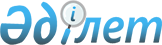 О внесении изменений в постановление акимата Мангистауской области от 20 марта 2008 года № 181 "Об установлении водоохранных зон и полос в городах Актау, Форт-Шевченко,селе Курык и в зоне отдыха Кендерли"
					
			Утративший силу
			
			
		
					Постановление акимата Мангистауской области от 29 апреля 2013 года № 118. Зарегистрировано Департаментом юстиции Мангистауской области 31 мая 2013 года № 2248. Утратило силу постановлением акимата Мангистауской области от 24 августа 2023 года N 130
      Сноска. Утратило силу постановлением акимата Мангистауской области от 24.08.2023 № 130 (вводится в действие по истечении десяти календарных дней после дня его первого официального опубликования).
      Примечание РЦПИ.
      В тексте документа сохранена пунктуация и орфография оригинала.
      В соответствии со статьями 116, 125 Водного Кодекса Республики Казахстан от 9 июля 2003 года, со статьей 27 Закона Республики Казахстан от 23 января 2001 года " О местном государственном управлении и самоуправлении в Республике Казахстан " и постановлением Правительства Республика Казахстан от 16 января 2004 года № 42 " Об утверждении Правил установления водоохранных зон и полос", акимат области ПОСТАНОВЛЯЕТ: 
      1. Внести в постановление акимата Мангистауской области от 20 марта 2008 года № 181 "Об установлении водоохранных зон и полос в городах Актау, Форт-Шевченко, селе Курык и в зоне отдыха Кендерли" (зарегистрировано в Реестре государственной регистрации нормативных правовых актов за № 2009, опубликовано в газете "Огни Мангистау" 13 мая 2008 года № 75) следующие изменения:
      пункт 1 указанного постановления изложить в следующей редакции:
      "1. Установить водоохранные зоны, полосы и режим их хозяйственного использования на побережье Каспийского моря Мангистауской области протяженностью 1399,5 км на основании утвержденных проектных документаций, согласно приложению 1.";
      приложение 1 к указанному постановлению изложить в новой редакции согласно приложению настоящему постановлению.
      2. Акимам районов и города Актау: осуществить перенос границ водоохранных зон и полос в натуру, внесение изменений в земельно-учетную документацию и обеспечить постоянный контроль за проведением этих работ; отвод и использование территории в пределах водоохранных зон и полос для строительства и других специальных нужд проводить в строгом соответствии с требованиями пунктов 1 и 2 указанного постановления.
      3. Акимам районов и города Актау, акимам сельских округов рекомендовать руководителям предприятий, организаций, другим хозяйствующим субъектам, независимо от их ведомственной принадлежности и форм собственности, в пользовании которых находятся земельные участки, расположенные в пределах водоохранных зон и полос, обеспечить их содержание в надлежащем санитарном состоянии и соблюдение режима хозяйственного пользования.
      Сноска. Пункт 3 - в редакции постановления акимата Мангистауской области от 30.06.2016 № 194(вводится в действие по истечении десяти календарных дней после дня его первого официального опубликования).


      4. Управлению природных ресурсов и регулирования природопользования Мангистауской области (Токжанов О.А.):в целях учета в государственном земельном кадастре и для осуществления государственного контроля за использованием и охраной водного фонда и земельных ресурсов передать проектную документацию " Установление водоохранных зон и полос на побережье Каспийского моря Мангистауской области" уполномоченным государственным органам; обеспечить государственную регистрацию данного постановления в органах юстиции, его официальное опубликование в средствах массовой информации и размещение на интернет-ресурсе акимата Мангистауской области.
      5. Контроль за исполнением настоящего постановления возложить на заместителя акима области Муханова К.К.
      6. Настоящее постановление вступает в силу со дня государственной регистрации в органах юстиции и вводится в действие по истечении десяти календарных дней после дня его первого официального опубликования.
      "СОГЛАСОВАНО"
      временно исполняющий обязанности 
      начальника управления природных 
      ресурсов и регулирования природопользования 
      Мангистауской области 
      Токжанов О.А.
      "29" апреля 2013 год 
      директор департамента Комитета 
      государственного санитарно-эпидемиологического 
      надзора Министерства здравоохранения 
      Республики Казахстан по Мангистауской области
      Кадыр М.Ж.
      "29" апреля 2013 год 
      начальник департамента экологии по Мангистауской 
      области Комитета экологического регулирования 
      и контроля Министерства охраны окружающей 
      среды Республики Казахстан
      Алиев Д.Б.
      "29" апреля 2013 год 
      начальник территориальной земельной 
      инспекции Агентства Республики Казахстан 
      по управлению земельными ресурсами 
      по Мангистауской области
      Сактаганов Д.Ж. 
      "29" апреля 2013 год 
      начальник управления земельных отношений 
      Мангистауской области
      Дузмаганбетов Е.Д. 
      "29" апреля 2013 год 
      начальник управления энергетики и 
      жилищно-коммунального хозяйства 
      Мангистауской области 
      Утегалиев Б.Е.
      "29" апреля 2013 год 
      начальник Урало-Каспийской бассейновой 
      инспекции по регулированию использования 
      и охране водных ресурсов Комитета по 
      водным ресурсам Министерства сельского 
      хозяйства Республики Казахстан
      Куанов Б.О.
      "29" апреля 2013 год
            приложение к постановлению 
            акимата Мангистауской области 
            от "29" апреля 2013 года № 118  1. Создание водоохранных зон и полос в городах Актау, Форт-Шевченко, селе Курык и в зоне отдыха Кендерли с длиной 284,5 километров
      1. В соответствии с утвержденной проектной документацией "Создание водоохранных зон и полос в городах Актау, Форт-Шевченко, селе Курык и в зоне отдыха Кендерли" устанавливаются:
      1) размеры и границы водоохранных зон на территории города Актау установлены исходя из конкретных условий планировки и застройки в соответствии с утвержденным генеральным планом; 
      ширина водоохранной зоны на побережье Каспийского моря по территории города Актау протяженностью 96,0 км принимается от отметки средне-многолетнего уровня моря за последнее десятилетие, равной минус 27,0 метра до границы проспекта Президента РК, улицы Строительная и далее по асфальтированным дорогам до села Умирзак;
      ширина водоохранных полос для участков моря территории города Актау, имеющих особо ценное рыбо-хозяйственное значение, принимается не менее 100 м независимо от уклона и характера прилагающих земель; 
      в городе Актау при наличии ливневой канализации и набережной, граница водоохранной полосы совмещается с парапетом набережной.
      2) ширина водоохранной зоны на побережье Каспийского моря по территориям города Форт-Шевченко Тупкараганского района протяженностью 38,5 км, село Курык протяженностью 61,0 км и в зоне отдыха Кендерли протяженностью 89,0 км Каракиянского района принимается 2000 метров от отметки средне-многолетнего уровня моря за последнее десятилетие, равной минус 27,0 метра;
      ширина водоохранных полос для участков моря территории города Форт – Шевченко, села Курык и в зоне отдыха Кендерли, имеющих особо ценное рыбохозяйственное значение, принимается не менее 100 метров, независимо от уклона и характера прилегающих земель, кроме водоохранной полосы на побережье Каспийского моря протяженностью 1, 12 км на отсыпной площадке базы морских нефтяных операций Аташ, бухта Баутино Тупкараганского района на основании утвержденной проектной документации;
      граница водоохранных полос для участков моря на отсыпной площадке базы нефтяных операций Аташ, бухта Баутино Тупкараганского района совмещается с парапетом в границах площадки базы Аташ и соединяется главной кривой с существующей границей водоохранной полосы Каспийского моря;
      "ширина водоохранных полос для участков моря территории города Форт-Шевченко, села Курык и в зоне отдыха Кендерли, имеющих особо ценное рыбохозяйственное значение, принимается не менее 100 метров, независимо от уклона и характера прилегающих земель, кроме водоохранных полос на побережье Каспийского моря протяженностью 1,369 км на отсыпной производственной площадке на Восточном побережье Тюб-Караганского залива в районе села Баутино Тупкараганского района Мангистауской области под размещение завода металлоконструкций для обустройства морских нефтяных месторождений и 1,61 км на отсыпной площадке Базы поддержки морских нефтяных операций села Баутино Тупкараганского района Мангистауской области на основании утвержденных проектных документации";
      "границы водоохранных полос для участков моря на отсыпной производственной площадке на Восточном побережье Тюб-Караганского залива в районе села Баутино Тупкараганского района Мангистауской области под размещение завода металлоконструкций для обустройства морских нефтяных месторождений, устанавливается со стороны причальных стенок 35 метров, с северной и южной стороны 20 метров от среднего уровня Каспийского моря и соединяется под прямым углом с существующей границей водоохранной полосы Каспийского моря";
      "граница водоохранных полос для участков моря на отсыпной Базе поддержки морских нефтяных операций села Баутино Тупкараганского района Мангистауской области устанавливается по фронтальной границе причальной стенки и парапету, в границах площадки базы и вдоль боковых откосов по парапету на расстоянии 10 метров от среднего уровня Каспийского моря и соединяется с существующей границей водоохранной полосы Каспийского моря";
      "ширина водоохранных полос для участков моря территории в городах Актау, Форт–Шевченко, селе Курык и в зоне отдыха Кендерли, имеющих особо ценное рыбо-хозяйственное значение, принимается не менее 100 метров, независимо от уклона и характера прилегающих земель, кроме водоохранных полос на побережье Каспийского моря протяженностью 4,075 км на искусственно созданной отсыпаемой производственной площадке цеха буровых растворов с причальной стенкой и обустройством парапета высотой 50 см и сопряжением с береговой линией моря, укрепленных строительством берегоукрепительных сооружений с обустройством парапета высотой 50 см в северном, южном, восточном и юго-восточном направлении северо-западного побережья Тюб-Караганского залива в районе села Баутино Тупкараганского района Мангистауской области под размещение цеха буровых растворов, базы поддержки морских нефтяных операций на основании утвержденной проектной документации";
      существующую границу водоохранной полосы проходящую на расстоянии 100 метров от естественной береговой линии моря в районе производственной площадки цеха буровых растворов и береговой линии побережья моря, в границах площадки цеха заменить границей водоохранной полосы, совмещенной с парапетом производственной площадки цеха и берегоукрепительных сооружений, от границ площадки цеха в северном, южном, восточном и юго-восточном направлении с установлением водоохранной полосы шириной не менее 35,0 метров от отметки средне-многолетнего уровня моря за последнее десятилетие равной минус 27,0 метров;
      ширина водоохранных полос для участков моря территории в городах Актау, Форт–Шевченко, селе Курык и в зоне отдыха Кендирли, имеющих особо ценное рыбо-хозяйственное значение, принимается не менее 100 метров, независимо от уклона и характера прилегающих земель, а в населенных пунктах протяженностью на участке города Актау - 83,0 км (координаты точек переноса границы водоохранной полосы С (4953315; 10034132) Д (4862525; 10065137), города Форт - Шевченко - 19,0 км (координаты точек переноса границы водоохранной полосы А (4994790; 9985280) В (4993680; 9981590), села Курык - 12,0 км (координаты точек переноса границы водоохранной полосы Е (4842890; 10079230) F (4838320; 10087670), в зоне отдыха Кендерли - 7,0 км (координаты точек переноса границы водоохранной полосы Т (4795800; 10149610) U (4787830; 10157500) принимается минимальная ширина водоохранной полосы 35 метров на основании утвержденной проектно-сметной документации;
      минимальную ширину водоохранной полосы 35 метров на основании утвержденной проектно-сметной документации для участков моря в районе Базы поддержки морских операций в селе Баутино Тупкараганского района, ранее имеющую длину 377,32 метра, заменить границей водоохранной полосы со стороны земляной насыпи длиной 289,77 метров (координаты переноса границы водоохранной полосы от точки А (х=440772,6; у=4934146,7) до точки Ж (х=440817,5; у=4934419,5).
      3) организация водоохранных зон не исключает создания зон санитарной охраны водных источников, используемых для водоснабжения курортных, оздоровительных и иных нужд населения, границы и размеры, которых устанавливаются в соответствии с действующими нормативными правовыми актами в области санитарно-эпидемиологического благополучия населения.
      4) предоставление земельных участков в водоохранных зонах и полосах местными исполнительными органами производится по согласованию уполномоченными органами в области использования и охраны водного фонда, охраны окружающей среды и центральным уполномоченным органом по управлению земельными ресурсами в пределах их компетенции.
      Сноска. Пункт 1 с изменениями, внесенными постановлением акимата Мангистауской области от 30.06.2016 № 194(вводится в действие по истечении десяти календарных дней после дня его первого официального опубликования).

 2. Установление водоохранных зон и полос на побережье Каспийского моря Мангистауской области с длиной 1 115 километров
      1. В соответствии утвержденной проектной документации "Установление водоохраных зон и полос на побережье Каспийского моря Мангистауской области" устанавливается:
      1) ширина водоохранных зон и полос на побережье Каспийского моря Мангистауской области по участкам: 
      на участке Атырауская область (45Ү 3' 10" северной широты, 54Ү 11' 24" восточной долготы) – Форт-Шевченко (44Ү 37' 29" северной широты, 50Ү 33' 46" восточной долготы) протяженностью 898 километр, ширина принимается от 2000-100 метра соответственно;
      на участке Форт-Шевченко (44Ү 19' 48" северной широты, 54Ү 11' 24" восточной долготы) – Актау (44Ү 4' 30" северной широты, 50Ү 57' 30" восточной долготы) протяженностью 60 километр, ширина принимается от 2000-100 метра соответственно; 
      на участке Актау (43Ү 20' 24" северной широты, 51Ү 19' 18" восточной долготы) – Курык (43Ү 11' 10" северной широты, 51Ү 16' 48" восточной долготы) протяженностью 15,0 километр, ширина принимается от 2000-100 метра соответственно; 
      на участке Курык (42Ү 57' 0" северной широты, 51Ү 48' 29" восточной долготы) – Кендерли (42Ү 52' 21" северной широты, 52Ү 12' 39" восточной долготы) протяженностью 68 километр, ширина принимается от 2000-100 метра соответственно; 
      на участке Кендерли (42* 22' 9" северной широты, 52Ү 37' 22" восточной долготы) – государственная граница Республики Туркменистан (41Ү 46' 22" северной широты, 52Ү 26' 43" восточной долготы) протяженностью 74 километр, ширина принимается от 2000-100 метра соответственно от отметки средне-многолетнего уровня Каспийского моря за последнее десятилетие, равной минус 27,0 метра на основании утвержденной проектной документации.
      2) организация водоохранных зон не исключает создания зон санитарной охраны водных источников, используемых для водоснабжения курортных, оздоровительных и иных нужд населения, границы и размеры, которых устанавливаются в соответствии с действующими нормативными правовыми актами в области санитарно-эпидемиологического благополучия населения.
      3) предоставление земельных участков в водоохранных зонах и полосах местными исполнительными органами производится по согласованию уполномоченными органами в области использования и охраны водного фонда, охраны окружающей среды и центральным уполномоченным органом по управлению земельными ресурсами в пределах их компетенции.
					© 2012. РГП на ПХВ «Институт законодательства и правовой информации Республики Казахстан» Министерства юстиции Республики Казахстан
				
Аким области
А. Айдарбаев